OSNOVNA ŠKOLA VLADIMIRA VIDRIĆA KUTINAŠkolska ulica 2, 44320 KutinaKLASA: 406 -01/17-01/12    URBROJ: 2176-36-01-17-02DOKUMENTACIJA ZA NADMETANJEza provedbu postupka jednostavne nabave:Radovi na uređenju dvije učionice u Područnoj školi Donja Gračenica /nabava radova/kolovoz 2017.SADRŽAJ:1.Upute ponuditeljima 2.Prilog I (Ponudbeni list sa dodacima) 3.Prilog II (Ponudbeni troškovnik) UPUTE PONUDITELJIMA ZA IZRADU PONUDEUpute ponuditeljima sastavljene su u skladu sa Pravilnikom o provedbi postupaka jednostavne nabave Grada Kutine (KLASA: 402-01/17-01/127, URBROJ: 2176/03-05/04-17-1 od 19. 5.2017.) i Odluke Školskog odbora OŠ Vladimira Vidrića o usvajanju Pravilnika o provedbi postupaka jednostavne nabave Grada Kutine od 12.7.2017. godine (u daljnjem tekstu Pravilnik).Podaci o naručitelju:OŠ VLADIMIRA VIDRIĆA, Kutina, Školska ulica 2, OIB: 82027836579, telefon: 044 682 326, fax: 044 682 325, IBAN HR5923400091100051141 PRIVREDNA BANKA ZAGREB, www os.vvidrica-kt.skole.hr; e-mail: skola@os-vvidrica-kt.skole.hrOsoba zadužena za komunikaciju s ponuditeljima:Za sve dodatne informacije ponuditelji se mogu obratiti ravnateljici škole, Školska ulica 2, Kutina, gđi Snježani Coha, telefon: 091/4571 2003. Vrsta postupka:Jednostavna nabava s namjerom sklapanja ugovora o nabavi radova s najpovoljnijim ponuditeljem sukladno uvjetima i zahtjevima iz dokumentacije za nadmetanje.4. Opis predmeta nabave:Radovi na uređenju dvije učionice u Područnoj školi Donja Gračenica5. Procijenjena vrijednost nabave:30.400,00 Kn (bez PDV-a)6. Redni br. iz plana nabave:    7a	7. Popis gospodarskih subjekata s kojima je naručitelj u sukobu interesa u smislu Zakona o javnoj nabavi:Navedeni gospodarski subjekti u ovom postupku nabave ne postoje.8. Tehnička specifikacija predmeta nabave, vrsta, kvaliteta, opseg ili količina predmeta nabave: Navedeno u ponudbenom troškovniku.9. Mjesto isporuke radova:OŠ Vladimira Vidrića, Kutina,  Područna škola Donja Gračenica, Školska ulica 22., Donja Gračenica, 44318 Voloder.10. Rok isporuke:31.8.2017.11. Dokazi sposobnosti gospodarskih subjekata, naziv dokaza sposobnosti, naziv izdavatelja dokaza i vrijednosni pokazatelj ako se mogu izdati:Dokazi se prilažu u izvorniku, ovjerenoj ili neovjerenoj preslici. Neovjerenom preslikom smatra se i neovjereni ispis elektroničke isprave.Sukladno čl. 10. Pravilnika, ponuditelj mora priložiti isprave-dokaze sposobnosti:11.1.Isprava o upisu u poslovni, sudski (trgovački) strukovni, obrtni ili dr. registar države sjedišta gospodarskog subjekta ili ako se isti ne izdaju u državi sjedišta gospodarskog subjekta, gospodarski subjekt može dostaviti izjavu s ovjerom potpisa kod nadležnog tijela. Ispravom se dokazuje da ponuditelj ima registriranu djelatnost u svezi sa predmetom nabave. Izdavatelj: Trgovački sud, Obrtni ili drugi strukovni registar Isprava ne smije biti starija od 3 mjeseca računajući od dana objave poziva na internetskim  stranicama naručitelja. 11.2. Potvrda Porezne uprave o urednom izvršavanju svih dospjelih poreznih obveza i obveza doprinosa za mirovinsko i zdravstveno osiguranje, a kojom ponuditelj dokazuje da je podmirio obvezu plaćanja svih dospjelih poreznih obveza i obveza za mirovinsko i zdravstveno osiguranje. Izdavatelj: Porezna uprava ili istovrijedna isprava nadležnih tijela zemlje sjedišta gospodarskog subjekta Isprava ne smije biti starija od 30 dana računajući od dana objave poziva na internetskim stranicama naručitelja. 11.3.Potvrda Grada Kutine da ponuditelj nema dospjelih nepodmirenih obveza prema Gradu Kutini. Isprava ne smije biti starija od 30 dana računajući od dana objave poziva na internetskim stranicama naručitelja. Informacije o izdavanju potvrde se mogu dobiti na br. tel. 044/692 018 ili 692 019. Naručitelj će odbiti ponudu ponuditelja koji nije dokazao svoju sposobnost.12. Sudjelovanje podizvoditelja:Ukoliko gospodarski subjekt namjerava dio ugovora o nabavi dati u podugovor jednom ili više podizvoditelja, tada u ponudi mora navesti podatke o dijelu ugovora o nabavi koji namjerava dati u podugovor te slijedeće podatke o svim predloženim podizvoditeljima:-predmet, količina, vrijednost podugovora i postotni dio ugovora o nabavi koji se daje u podugovor -podaci o podizvoditelju (ime, tvrtka, skraćena tvrtka, sjedište, adresa, OIB ili nacionalni identifikacijski broj prema zemlji sjedišta gospodarskog subjekta i broj računa) Sukladno čl. 10. i 22. Pravilnika, podizvoditelj mora priložiti isprave -dokaze sposobnosti:Potvrdu Porezne uprave o urednom izvršavanju svih dospjelih poreznih obveza i obveza doprinosa za mirovinsko i zdravstveno osiguranje, a kojom ponuditelj dokazuje da je podmirio obvezu plaćanja svih dospjelih poreznih obveza i obveza za mirovinsko i zdravstveno osiguranje.Izdavatelj: Porezna uprava ili istovrijedna isprava nadležnih tijela zemlje sjedišta gospodarskog subjektaIsprava ne smije biti starija od 30 dana računajući od dana objave poziva na internetskim stranicama naručitelja.Dokaz se prilaže u izvorniku, ovjerenoj ili neovjerenoj preslici.Neovjerenom preslikom smatra se i neovjereni ispis elektroničke isprave.Gore navedeni podaci su obvezni sastojci Ugovora o nabavi.Sudjelovanje podizvoditelja ne utječe na odgovornost ponuditelja za izvršenje ugovora o nabavi.Ako se dio ugovora o nabavi daje u podugovor, tada za radove, robu ili usluge koje će izvesti, isporučiti ili pružiti podizvoditelj, naručitelj neposredno plaća podizvoditelju.Odabrani ponuditelj mora svom računu, odnosno situaciji priložiti račune, odnosno situacije svojih podizvoditelja koje je prethodno potvrdio.Odabrani ponuditelj može tijekom izvršenja ugovora o nabavi od naručitelja zahtijevati:promjenu podizvoditelja za onaj dio ugovora o nabavi koji je prethodno dao u podugovor, preuzimanje izvršenja dijela ugovora o nabavi koji je prethodno dao u podugovor, uvođenje jednog ili više novih podizvoditelja čiji ukupni udio ne smije prijeći 30% vrijednosti ugovora o javnoj nabavi neovisno o tome je li prethodno dao dio ugovora o nabavi u podugovor ili ne. Uz zahtjev iz st. 1) i 3), odabrani ponuditelj mora naručitelju dostaviti sve podatke za novog podizvoditelja koji su navedeni u ovoj točki, a dostavljeni su i za prethodnog podizvoditelja.13. Sadržaj ponude:Ponuda sadrži: popunjeni ponudbeni list (Prilog I) i sve druge dokumente sukladno dokumentaciji za nadmetanje.Ponudbeni list mora sadržavati: naziv i sjedište naručitelja,naziv i sjedište ponuditelja, adresa,  broj računa, navod o tome je li ponuditelj u sustavu PDV-a,adresa za dostavu pošte,adresa e-pošte,kontakt osoba ponuditelja, broj telefona, broj faksa,predmet nabave ,cijenu ponude bez PDV-a, iznos PDV-a, cijenu ponude s PDV-om, rok valjanosti ponude ,datum,potpis i pečat ponuditelja i ostalo.14.Oblik i način izrade ponude: Ponuda se uvezuje na način da čini neraskidivu cjelinu.Ispravci u ponudi moraju biti izrađeni na način da su vidljivi. Ispravci moraju uz navod datuma ispravka biti potvrđeni potpisom ponuditelja.15.Način dostave ponude: Ponude je moguće dostaviti elektroničkom poštom na adresu skola@os-vvidrica-kt. skole.hr,a mogu se dostaviti poštom ili osobno na adresu naručitelja OŠ Vladimira Vidrića, Kutina,Školska ulica 2.Ponuda predana poštom ili osobno dostavlja se u zatvorenoj omotnici s naznakom: naziva naručitelja,naziva ponuditelja, naziva predmeta nabave i naznaka "ne otvaraj".Ponuditelj može do isteka roka za dostavu ponuda dostaviti izmjenu i/ili dopunu ponude.Izmjena i/ili dopuna ponude dostavlja se na isti način kao i osnovna ponuda s obveznom naznakom da se radi o izmjeni i/ili dopuni ponude.16. Način izračuna cijene, nepromjenjivost cijene ili način promjene cijene: Cijena ponude izražava se za cjelokupan predmet nabave. U cijenu ponude su uračunati svi troškovi i popusti, bez PDV-a, koji se iskazuje zasebno iza cijene ponude. Ukupna cijena ponude je cijena ponude sa PDV-om. Cijena ponude i cijena ponude sa PDV-om piše se brojkama.Cijena je nepromjenjiva za vrijeme trajanja ugovora.Ponuditelj će ispuniti jedinične cijene za sve stavke iz troškovnika i ukupne cijene za sve stavke iz troškovnika prema planiranim jediničnim mjerama i količinama i cijenu ponude, bez PDV-a.17. Rok, način i uvjeti plaćanja: 30 dana od dana ispostavljanja računa.18. Rok valjanosti ponude: Rok valjanosti ponude je 60 dana od dana otvaranja ponude.19.Kriterij odabira ponude: Najniža cijena ponude20.Jezik na kojem se sastavlja ponuda: Ponuda se podnosi na hrvatskom jeziku i latiničnom pismu.22.Razlozi odbijanja ponude:a) ako ponuditelj nije dokazao svoju sposobnostb) ako ponuda ponuditelja nije u skladu s dokumentacijom za nadmetanje c) ako je ponuditelj dostavio dvije ili više ponuda23.Rok za dostavu ponuda i otvaranje ponuda:Adresa dostave ponuda: OŠ Vladimira Vidrića, Školska ulica 2, 44320 Kutina Rok dostave ponuda: 21.8.2017. u 9,00 sati.Otvaranje ponuda neće biti javno.24.Stavljanje na raspolaganje dokumentacije za nadmetanje: Dokumentacija za nadmetanje je stavljena na raspolaganje na internetskoj stranici Grada Kutine i OŠ Vladimira Vidrića, a može se podići i na adresi: OŠ Vladimira Vidrića, Školska ulica 2, Kutina, u tajništvu.25. Troškovi izrade i dostave dokumentacije za nadmetanje: Ne naplaćuje se.26.Prijedlog ugovora o nabavi: Svi ponuditelji će biti na dokaziv način obaviješteni o ponuditelju s kojim naručitelj namjerava sklopiti ugovor.Ponuditelj je obvezan potpisati prijedlog ugovora u roku od 8 dana od dana primitka ugovora i vratiti ga Naručitelju.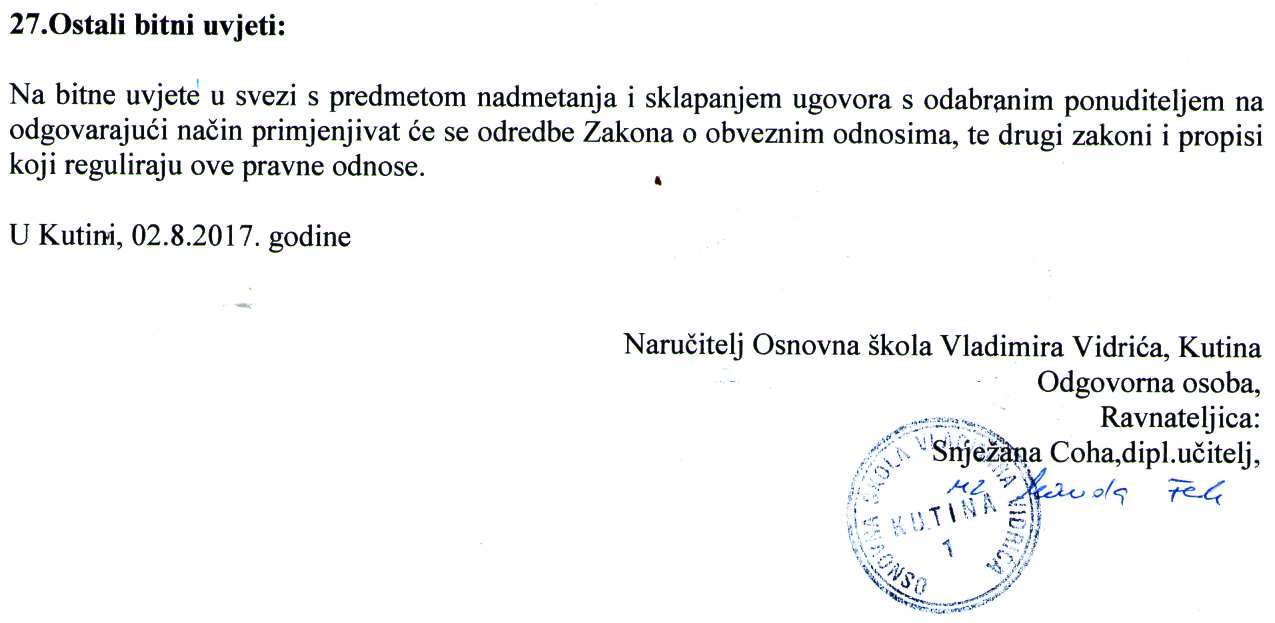 Prilog I: Ponudbeni listPonuda br._____________________Naručitelj: OSNOVNA ŠKOLA VLADIMIRA VIDRIĆAOIB:82027836579Sjedište: 44320 Kutina, Školska ulica 2Predmet nabave: Radovi na uređenju dvije učionice u Područnoj školi Donja GračenicaNaziv  sjedište ponuditelja_________________________________________________OIB¹:_________________________Brojračuna:_____________________________adresa e-pošte ponuditelja ili službe ovlaštene za zaprimanje pošte:____________ broj tel:____________________________broj faksa: _________________________internet adresa:______________Gospodarski subjekt je u sustava PDV-a (zaokružiti)      DA         NESudjelovanje podizvoditelja (zaokružiti)                           DA²        NEPonuđena cijena formirana je u skladu sa svim odredbama ove dokumentacije za nadmetanje.Ako se naša ponuda prihvati, prihvaćamo sve uvjete iz ove dokumentacije za nadmetanje.Suglasni smo da je ova ponuda za nas obvezujuća.Kontakt osoba ponuditelja za pojašnjenje ponude:___________________________Popis dokumentacije priložene ponudi:_________________________________________________________________________________________________________________________________________________________________________________________________________¹ Ili nacionalni identifikacijski broj prema zemlji sjedišta gospodarskog subjekta, ako je primjenjivo² U slučaju sudjelovanja podizvoditelja popuniti Dodatak II ponudbenom listu________________________________________________________________________________________________________________________________________________________________________________________________________________________________________________________________________________________________________________________________________________________________________________________________________________________________________________________________________________________________________________________________________________________________________________________________________________________________________________________________________________________________________________________________________________________(ime, prezime i potpis ovlaštene osobe za zastupanje ponuditelja i pečat )U________________________ 2017. godineOVAJ PONUDBENI LIST UJEDNO ĆE BITI I PRVE STRANICE PONUDEDodatak II ponudbenom listu ³PODACI O PODIZVODITELJIMA(priložiti samo u slučaju ako se dio ugovora ustupa podizvoditeljima)Specifikacija pozicija niz troškovnička ikoje se donose  na podizvoditelja:____________________________________________________________________________________________________________________________________________________________________________________________________________________________________________________________________________________________________________________________________________________________Postotni dio ugovora o nabavi koji se daje u podugovor :_________________________________________________________Mjesto i rok izvođenja radova, isporuke robe ili izvršenja usluge:____________________________________________________________________________________________________________________Vrijednost izvedenih radova, isporučene robe ili izvršene usluge:__________________________________________________________Ime i titula ovlaštenog potpisnika podizvoditelja:____________________Potpis ovlaštenog potpisnika podizvoditelja: _______________________ZA PONUDITELJA: M.P. _________________________________________(ime, prezime i potpis ovlaštene osobe)³ Ponudi se može priložiti više obrazaca, ovisno o broju podizvoditelja4 Ili nacionalni identifikacijski broj prema zemlji sjedišta gospodarskog subjekta, ako je primjenjivo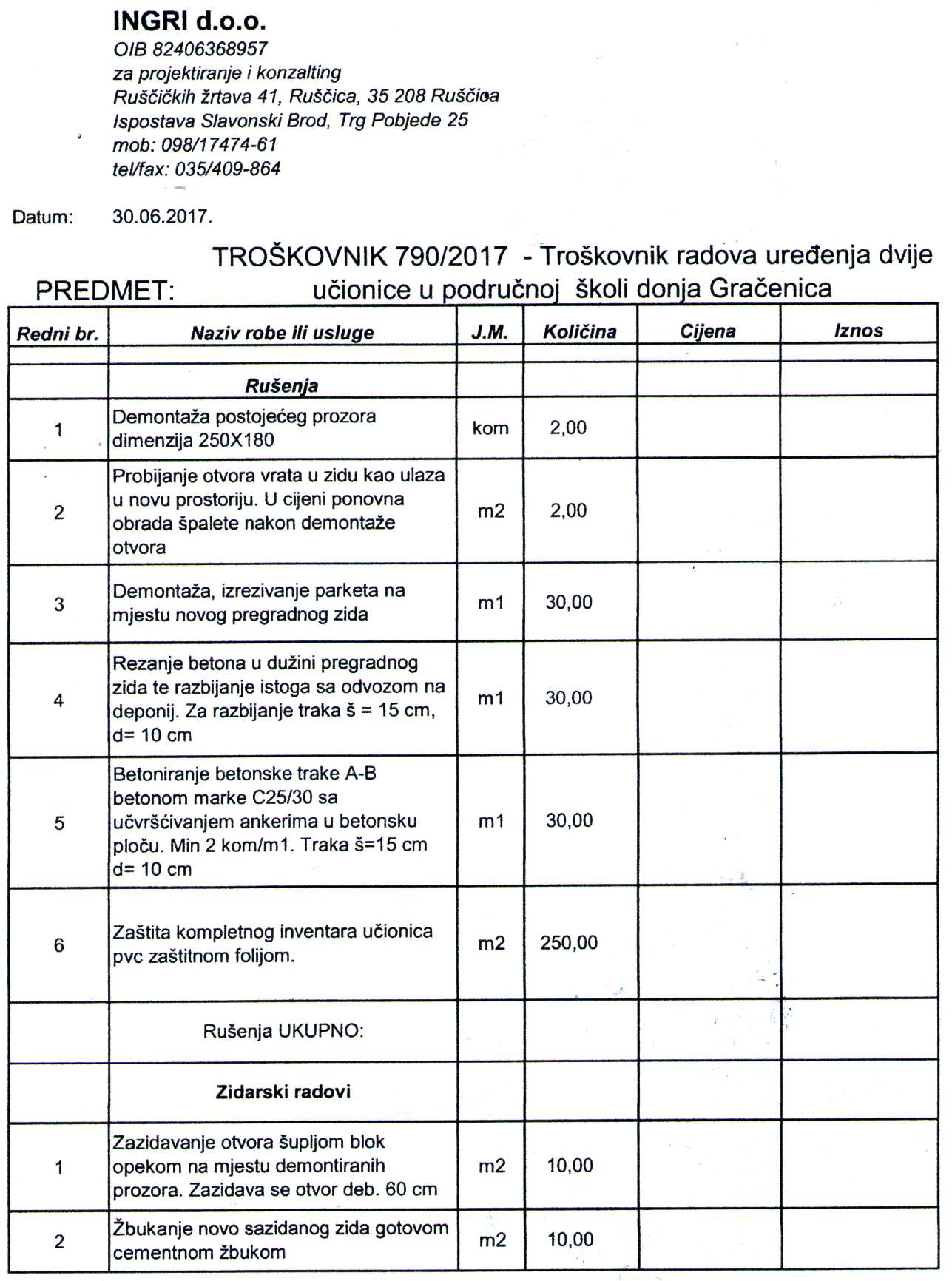 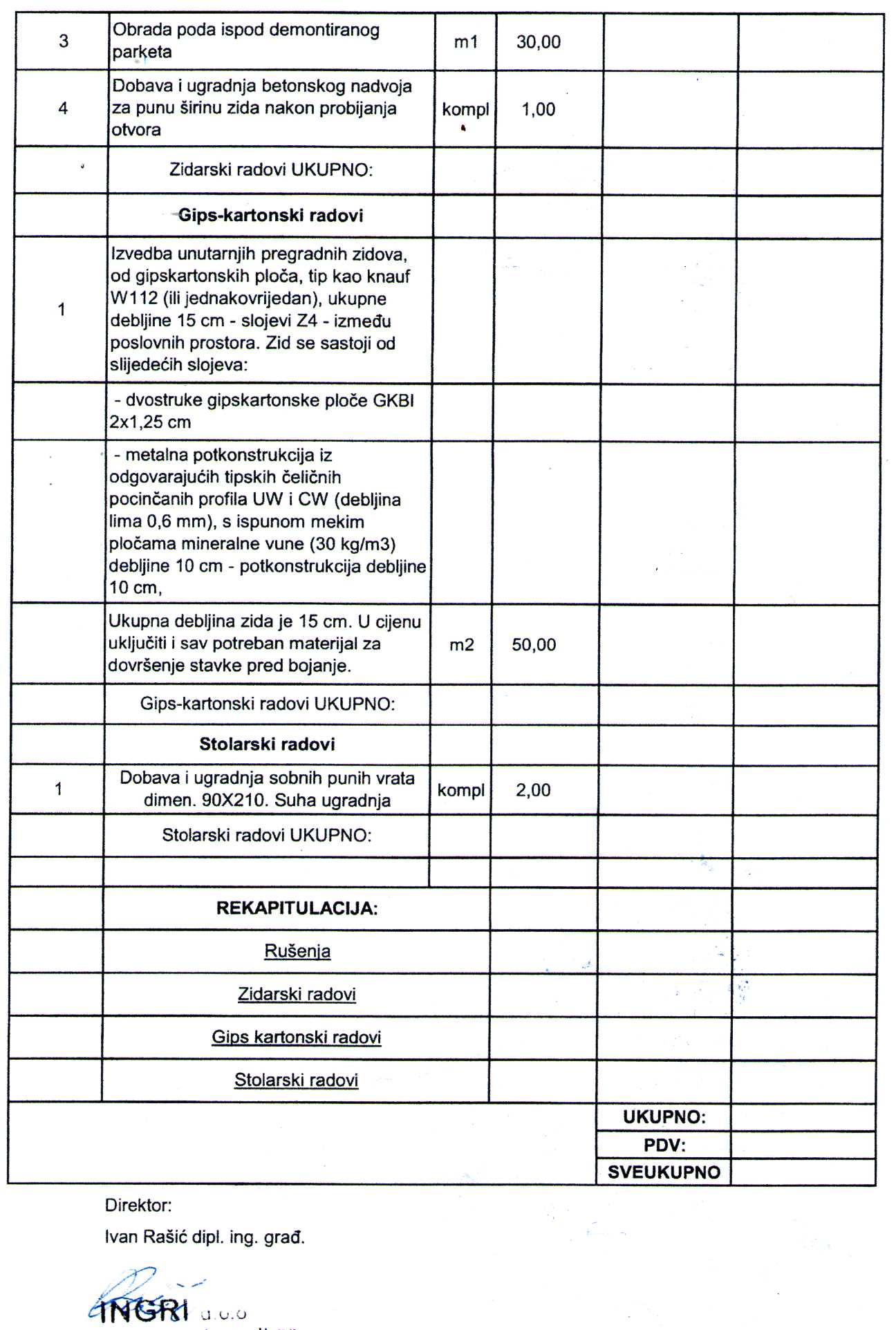 Cijena ponude bez PDV-a:PDV:Cijena ponude s PDV-om:Naziv i sjedište podizvoditelja:Naziv i sjedište podizvoditelja:OIB4:Broj računa:Gospodarski subjekt je u sustavu PDV-a(zaokružiti)Gospodarski subjekt je u sustavu PDV-a(zaokružiti)DANEAdresa za dostavu pošteAdresa za dostavu pošteKontakt osoba podizvoditelja:Kontakt osoba podizvoditelja:Broj telefona:Broj flaksa: